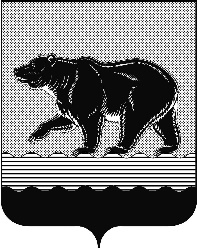 СЧЁТНАЯ ПАЛАТАГОРОДА НЕФТЕЮГАНСКА16 микрорайон, 23 дом, помещение 97, г. Нефтеюганск, 
Ханты-Мансийский автономный округ - Югра (Тюменская область), 628310  тел./факс (3463) 20-30-55, 20-30-63 E-mail: sp-ugansk@mail.ru www.admugansk.ru Заключение на проект решения Думы города Нефтеюганска «О внесении изменений в решение Думы города Нефтеюганска «Об утверждении Положения о бюджетном устройстве и бюджетном процессе в городе Нефтеюганске»	Счетная палата города Нефтеюганска на основании Бюджетного кодекса Российской Федерации, Федерального закона от 07.02.2011 № 6-ФЗ «Об общих принципах организации и деятельности контрольно-счетных органов субъектов Российской Федерации и муниципальных образований», Положения о Счетной палате города Нефтеюганска, утвержденного решением Думы города от 27.09.2011 № 115-V, рассмотрев проект решения Думы города Нефтеюганска «О внесении изменений в решение Думы города Нефтеюганска 
«Об утверждении Положения о бюджетном устройстве и бюджетном процессе в городе Нефтеюганске» (далее по тексту – Проект), сообщает следующее:В отдельную часть действующего нормативно-правового акта планируется внести изменение, а именно в пункт 12 части 5 статьи 10, в части положений касающихся наименования товаров, работ, услуг в возмещение которых могут предусматриваться субсидии из местного бюджета в соответствие с пунктом 1 статьями 78 Бюджетного кодекса Российской Федерации. Данные изменения применяются при составлении, утверждении и исполнении бюджета, начиная с бюджета на 2020 года.Планируемые изменения соответствуют положениям бюджетного законодательства Российской Федерации.	На основании вышеизложенного, замечания и предложения отсутствуют.Председатель                                                           			С.А. ГичкинаИсполнитель:начальник инспекторского отдела № 2Счетной палатыСалахова Дина Ирековна Тел. 8 (3463) 203065Исх. от 17.12.2019 № 533